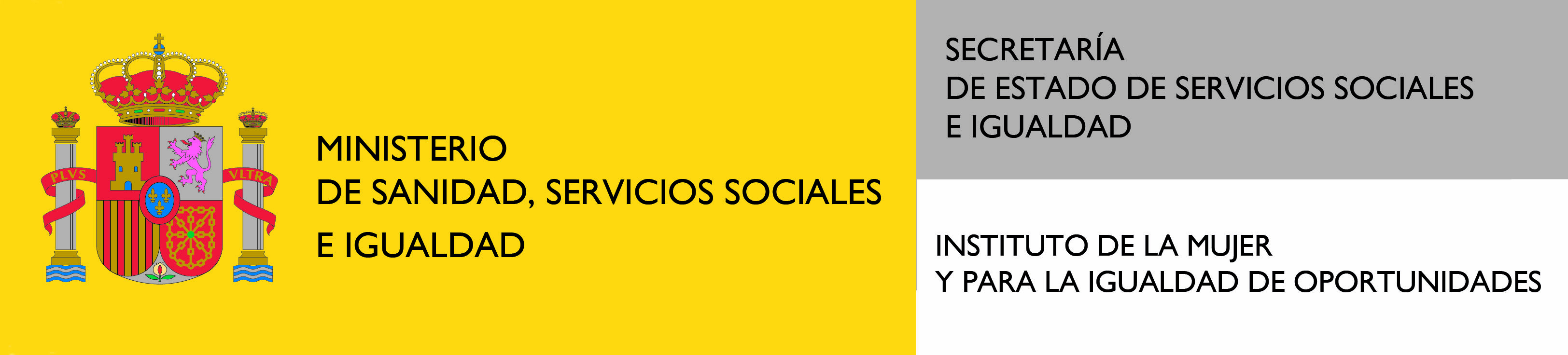 ANEXO VMEMORIA FINAL JUSTIFICATIVA DE LA REALIZACIÓN DE LA ACTIVIDAD SUBVENCIONADACONVOCATORIA: SUBVENCIONES DESTINADAS A LA REALIZACIÓN DE POSTGRADOS DE ESTUDIOS DE GÉNERO Y ACTIVIDADES DEL ÁMBITO UNIVERSITARIO RELACIONADAS CON LA IGUALDAD DE OPORTUNIDADES ENTRE MUJERES Y HOMBRES.AÑO: 20171.- Entidad2.- Denominación de la Actividad:3.- Breve introducción al contenido de la Actividad:4.- Periodo de ejecución de la Actividad:5.- Número de usuarios/as directos/as: 6.-  Modificaciones solicitadas: fecha y análisis de su necesidad:7.- Metodología o instrumentos utilizados:8.- Actuaciones realizadas:9.- Objetivos previstos, cuantificados en la medida de lo posible:10.- Resultados obtenidos de la Actividad, cuantificados y valorados11.- Desviaciones:12.- Conclusiones y Recomendaciones de aplicabilidad para la intervención social, en el ámbito de que se trate D/Dª ..................................................................................................., representante legal de la entidad, certifica la veracidad de todos los datos obrantes en la presente Memoria................................., a ............ de ....................... de 201 _Firma y sello.......................................................................N.I.F.:ACTIVIDADESLUGAR DE EJECUCIÓNFECHA INICIOFECHAFINNÚMERO USUARIAS/OS